计算机与软件工程学院开展实习就业基地调研走访及挂牌工作本网讯 为进一步加强我院校外实习就业基地建设，促进校企间的合作与交流，为学生的实习和就业工作打下良好的基础。1月8日，计算机与软件工程学院学工主管袁卫家，15级辅导员范劭兴、随小莉一行三人到安徽博瑞软件有限公司调研走访，并举行了挂牌仪式。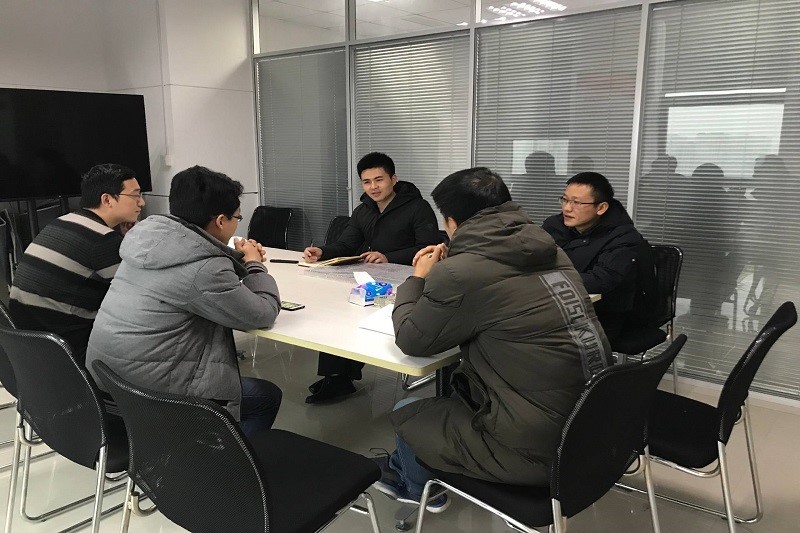 （图为校企双方走访座谈中）此次调研走访座谈中，走访小组仔细听取了企业负责人对IT行业市场情况、企业用人需求情况、人才培养模式等方面的反馈，企业负责人对我院重视教学与人才培养、关心学生实习就业、积极走访联系企业的行为表示赞赏，希望与我校建立更加紧密的合作关系，并愿意作为毕业生实习和就业基地，拓宽加深合作领域。袁卫家老师就我院的专业建设、毕业生情况等做了详细介绍，双方就实习岗位设置、学生职业规划和就业创业能力培养等方面交换了意见，希望双方在加强人才培养方面探索与合作的同时，加强深层次、多元化的合作，为社会和行业共同培养适应现代社会需要的高素质人才。最后，校企双方进行实习就业基地挂牌仪式。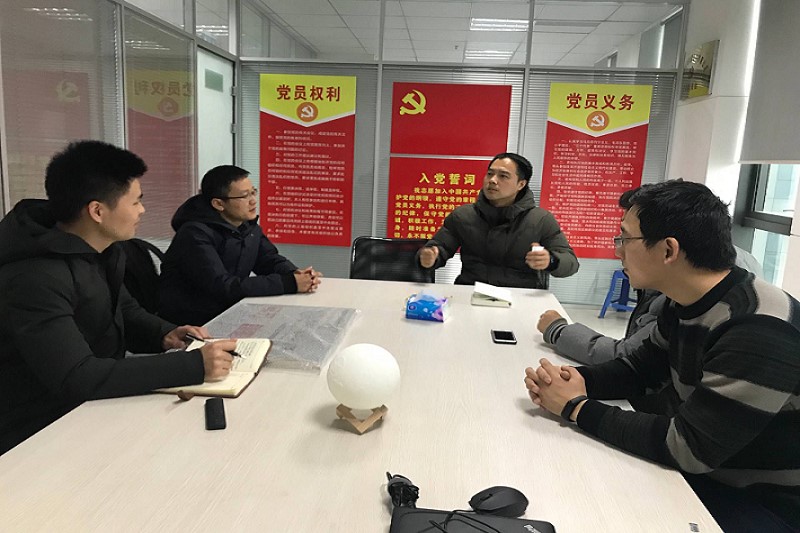 （图为企业负责人介绍企业人才培养模式）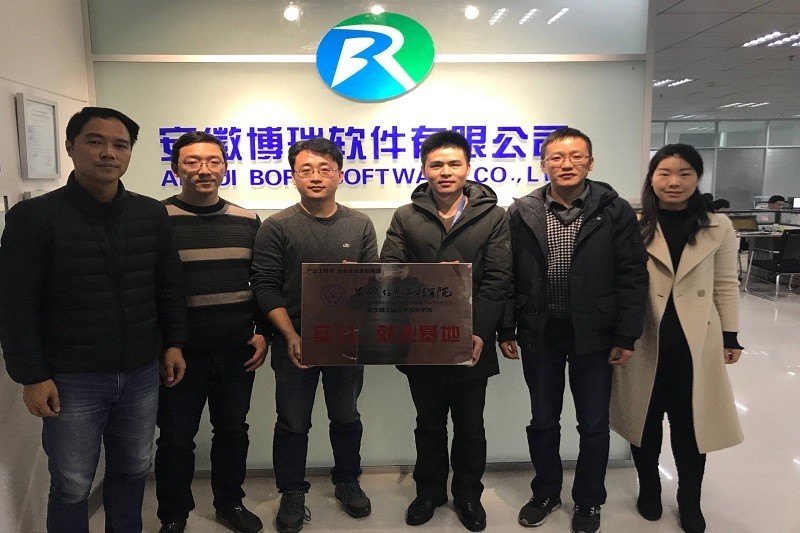 （图为校企双方进行实习就业基地挂牌仪式）此次调研走访及挂牌工作促进了校企之间的相互了解，收集了企业及学生对学院的意见和建议，有助于产、学、研人才培养模式的深入进行，对拓展毕业生实习和就业平台有着重要意义。（图、文/随小莉 校/张璐璐 审/袁卫家）附链接网址：https://www.aiit.edu.cn/info/127819